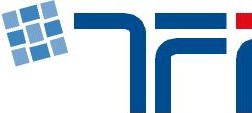 Manufacturer's declarationManufacturer's declarationHerstellererklärungHerstellererklärungThe signatory herewith declares that the substances contained in the product comply with the requirements laid down in paragraph 2 of the Criteria for the allocation of the TÜV PROFiCERT-product Interior brand, version V1.3, "General requirements for the product and the substances used ".The signatory herewith declares that the substances contained in the product comply with the requirements laid down in paragraph 2 of the Criteria for the allocation of the TÜV PROFiCERT-product Interior brand, version V1.3, "General requirements for the product and the substances used ".Hiermit erklärt der Antragsteller die Einhaltung der Anforderungen an die Substanzen im Produkt gemäß Punkt 2 der Vergabekriterien für das Warenzeichen TÜV PROFiCERT-product Interior, Version V1.3, „Allgemeine Anforderungen an das Produkt und die einzusetzenden Stoffe“.Hiermit erklärt der Antragsteller die Einhaltung der Anforderungen an die Substanzen im Produkt gemäß Punkt 2 der Vergabekriterien für das Warenzeichen TÜV PROFiCERT-product Interior, Version V1.3, „Allgemeine Anforderungen an das Produkt und die einzusetzenden Stoffe“.This declaration refers to the following product / products / product group(s):This declaration refers to the following product / products / product group(s):Diese Erklärung wird abgegeben für das Produkt / die Produkte / die Produktgruppe(n):Diese Erklärung wird abgegeben für das Produkt / die Produkte / die Produktgruppe(n):Date, stamp and signature of the company
Datum, Stempel und Unterschrift des UnternehmensDate, stamp and signature of the company
Datum, Stempel und Unterschrift des UnternehmensDate, stamp and signature of the company
Datum, Stempel und Unterschrift des UnternehmensDate, stamp and signature of the company
Datum, Stempel und Unterschrift des UnternehmensDate, stamp and signature of the company
Datum, Stempel und Unterschrift des Unternehmens